Сделаем мир чище!Современный мир претерпевает большие перемены и жаль,  что эти перемены зачастую связаны с нанесением огромного вреда для природы. Человек настолько позабыл о том, что он часть природы, что невооруженным глазом видно разбросанный мусор по улице, частые болезни людей. А это все взаимосвязано, все находится в неразрывной связи человек-природа-жизнь! Так  на занятии детского объединения «Юный эколог» руководитель Аганина Л.В. были рассмотрены основные экологические проблемы района, среди которых дети выделили самые распространенные, это загрязнение природы пластиковыми отходами, бумажными отработками и т.д. Находя решение данной проблемы дети пришли к тому, что они вместе с педагогом могут провести ряд мероприятий, среди которых были предложены: природоохранная акция и мастер-классы по замене пластиковых пакетов на более экологичный вид упаковок и вторичное использование бумаги. Так в конце октября была организована запланированная ранее природоохранная акция на озеро Новое. Ребята участвуют в подобных акциях не первый год, но столь большего количества мусора ребята еще не видели, в течении нескольких часов ребята собирали мусор, приводя берега озера в порядок. Прибравшись на озере ребятам был устроен пикник, где они смогли пообщаться и высказать свое мнение по проведенной работе. Кроме этого ребята повесили оформленный плакат по охране природы, тем самым делая призыв не только к своим сверстникам, но и взрослым, которые оставляют после себя горы мусора. После таких акций хочется обратиться ко всем жителям нашего района: «Пожалуйста, убирайте после проведенного вами пикника мусор в отведенные для этого места, а не оставлять на том же месте, иначе у нас с вами просто не останется мест для любимого всеми отдыха!» Педагог дополнительного образования МБОУ ДОД Дом детского творчества Аганина Людмила Викторовна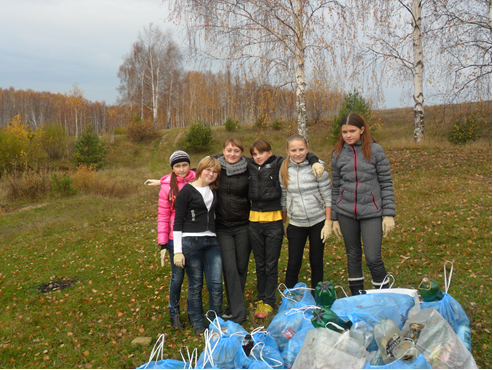 